«Встреча с правоохранительными органами»3 апреля 2017 года  в МБОУ «Новосельская СОШ» прошла встреча учащихся 1-11 классов с работниками правоохранительных органов.Для школьников была проведена разъяснительная беседа о правилах поведения в общественных местах, о соблюдении правопорядка, об уголовной и административной ответственности несовершеннолетних. Были освещены права и обязанности несовершеннолетних и  информация о том, что нужно знать, чтобы быть законопослушным гражданином. Особое внимание включала беседа по профилактике детского дорожно-транспортного травматизма и обеспечения безопасности несовершеннолетних. Напомнили ребятам о езде на велосипедах, скутерах и мопедах, об административной ответственности за нарушение правил дорожного движения. Во время беседы дети узнали о правилах движения по главным дорогам на велосипедах и пешком, о правилах поведения вблизи проезжей части, об удерживающих устройствах и креслах для детей, наличие светоображающих элементов.Учащиеся задавали интересующие их вопросы и получили обоснованные ответы.Такие встречи помогают учащимся  четко формулировать свои права и обязанности, задавать осмысленные вопросы, развивать правовую культуру, обеспечивать безопасность наших детей.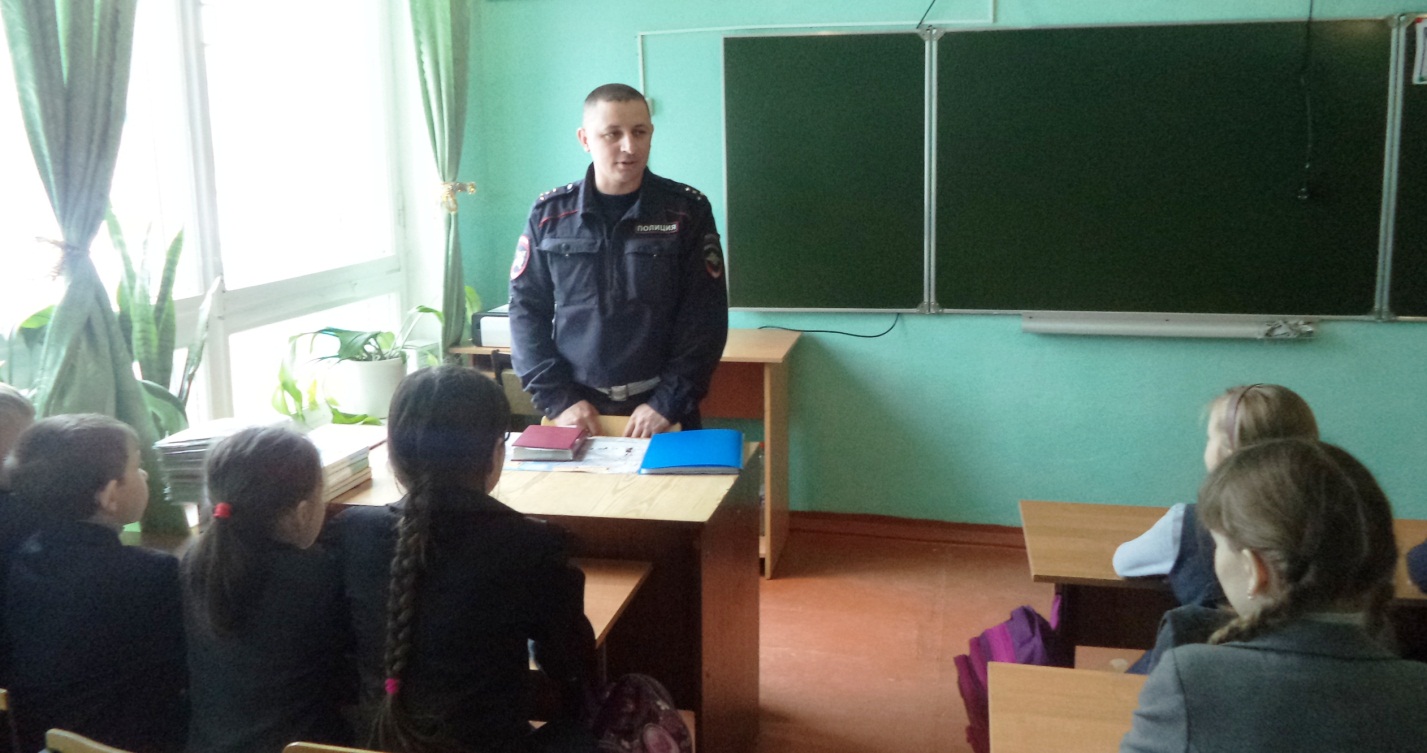 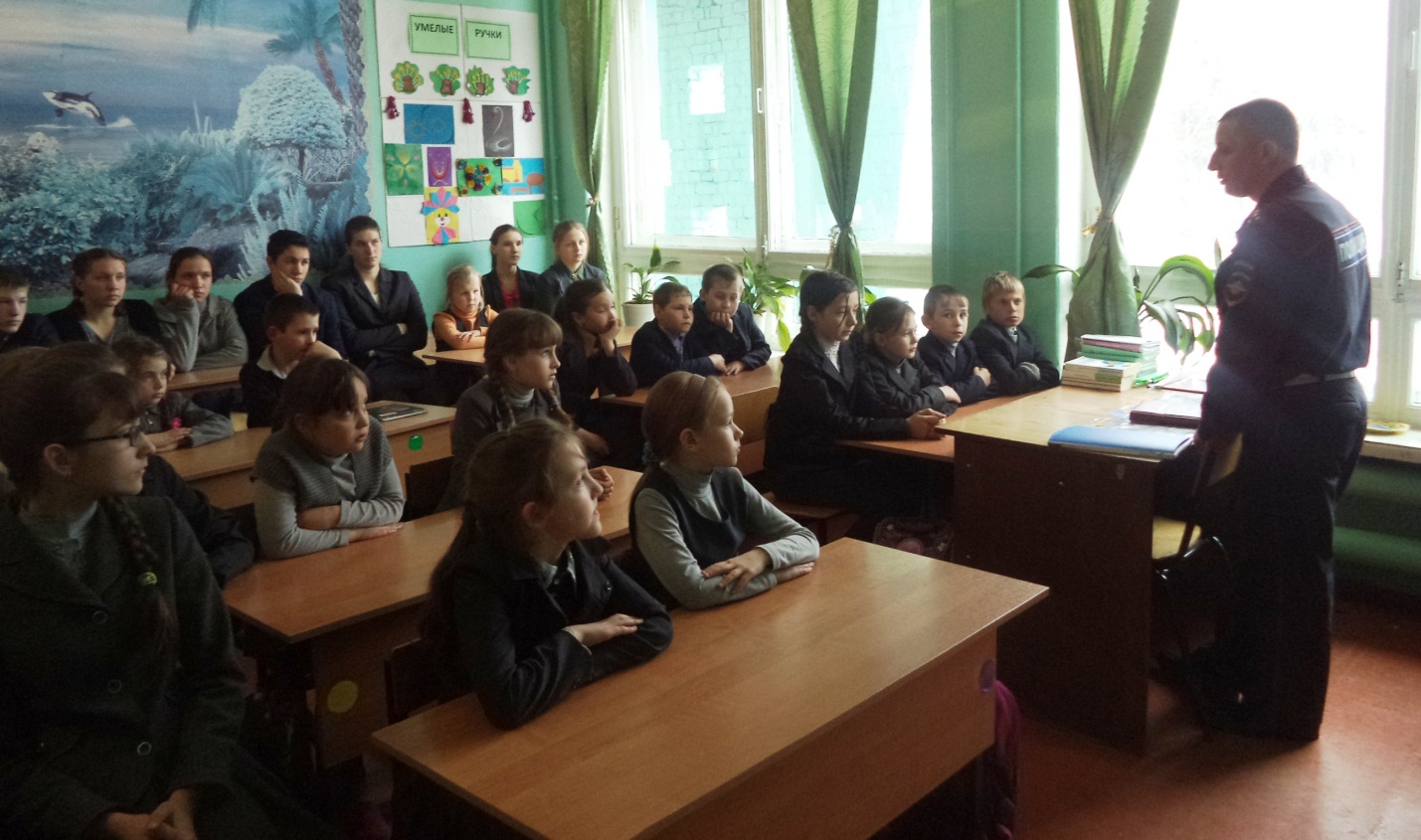 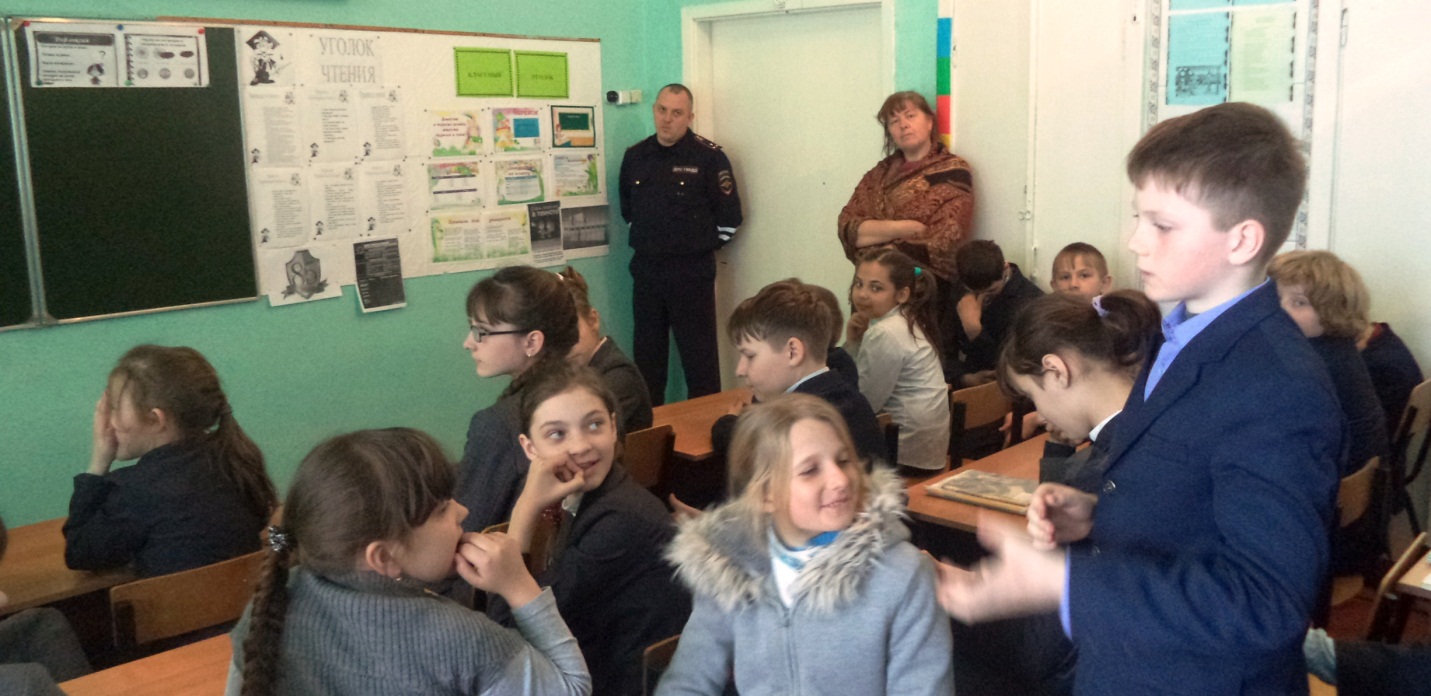 